                 KİŞİSEL KORUYUCU DONANIMLAR VE STANDARTLARI                 KİŞİSEL KORUYUCU DONANIMLAR VE STANDARTLARI                 KİŞİSEL KORUYUCU DONANIMLAR VE STANDARTLARI                 KİŞİSEL KORUYUCU DONANIMLAR VE STANDARTLARI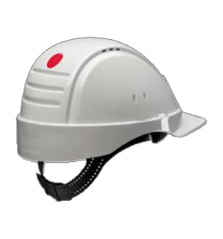 SAHA İÇERİSİNDE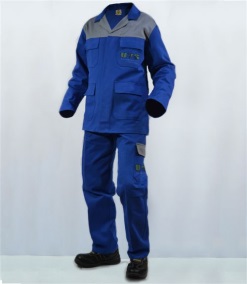 SAHA İÇERİSİNDEBARETAntistatik KıyafetSTANDART                  TS EN 1149-5TS EN 397+ A1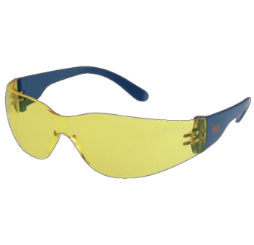 SAHA İÇERİSİNDETüp Dolum- Tanker Dolum/BoşaltımGÜVENLİK GÖZLÜKLERİELDİVENEN 166TS EN 388:2003 ve TS EN 1149-1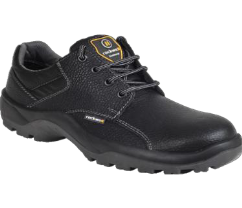 SAHA İÇERİSİNDE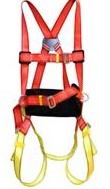 YÜKSEKTE ÇALIŞMA YAPANLARİŞ AYAKKABISIPARAŞÜT TİPİ EMNİYET KEMERİEN-ISO20345:2011 (S1P)EN 361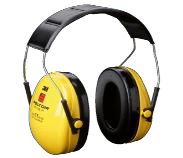 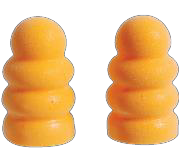 SAHA İÇERİSİNDE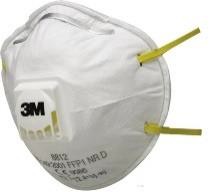 TOZLU İŞLERDE KULAKLIKTOZ MASKESİEN 352-1/2EN 149:2001 + A1:2009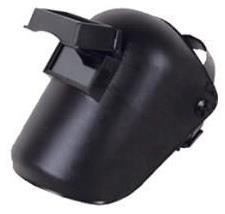 KAYNAKÇILAR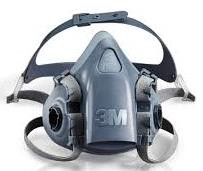 BOYACILARGÖZ VE YÜZ KORUMAYARIM YÜZ MASKESİEN 175TS EN 1827+A1Gaz FiltreleriTS EN 14387+A1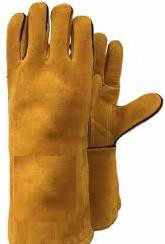 KAYNAKÇILARBOYACILARKAYNAKÇI ELDİVENLERİTS EN 1149-5EN 12477